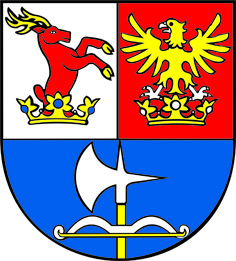 Oznámenie výsledku vybavenia petície  PE/2018/8Vybavovateľ petície: Trenčiansky samosprávny kraj Názov petície: Petícia primárov NsP Prievidza so sídlom v Bojniciach týkajúca sa nového Nemocničného informačného systému firmy Stapro. Text: Pod petíciou podpísaní primári oddelení vyjadrili svoj názor na nový informačný systém, ktorý považujú za nepodarok a vyzvali firmu Stapro k riešeniu defektov. Je kvórová: Nie Počet osôb podporujúcich petíciu: 22 Dátum doručenia: 13.12.2018 Dátum vybavenia: 25.01.2019 Spôsob vybavenia: Odložená Zdôvodnenie vybavenia: Trenčianskemu samosprávnemu kraju (ďalej len „TSK“) bolo 13.12.2018 doručené na vedomie podanie označené ako petícia. K podaniu bola priložená fotokópia listiny bez označenia, s textom názoru a výzvy primárov s 22 menami, priezviskami a podpismi. Podaniu predchádzala e-mailová informácia sekretariátu riaditeľa nemocnice z 10.12.2018 o zaslanom podaní. NsP Prievidza so sídlom v Bojniciach doručila TSK 18.12.2018 ďalšie podanie s Označením „Upozornenie“, ku ktorému bolo pripojené vyjadrenie vedenia a vedúcich pracovníkov – primárov oddelení a identická fotokópia listiny ako v predchádzajúcom podaní. Podľa § 7 ods. 2 zákona č. 85/1990 Zb. o petičnom práve v znení neskorších predpisov, s primeraným použitím § 6 ods. 1 písm. h) zákona č. 9/2010 Z. z. o sťažnostiach v znení neskorších predpisov, orgán verejnej moci petíciu odloží, ak mu bola zaslaná na vedomie, a preto TSK petíciu odložil. Zároveň bolo akceptované, že v súlade § 7 ods. 2 zákona č. 85/1990 Zb. s primeraným použitím § 4 ods. 1 písm. a) zákona č. 9/2010 Z. z. nemalo podanie náležitosti petície podľa zákona, malo charakter vyjadrenia názoru, a preto nemohlo byť považované za petíciu podľa platnej právnej úpravy. Podanie bolo vybavované ako podnet. Oznámenie o odložení petície a vybavení podnetu bolo odosielateľovi podania (fyzická osoba – lekár) zaslané listom z 25.01.2019.Oznámenie bolo zverejnené na Centrálnej úradnej elektronickej tabuli (CUET) dňa 01.02.2019